Информационный листок администрации Ножовского сельского поселения Частинского района 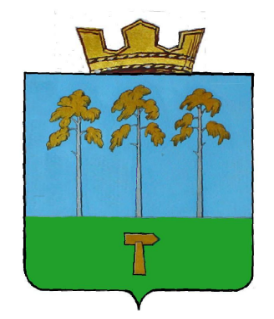 Пермского краяВЕСТИ       НОЖОВКИ№ 7 июль 2018 год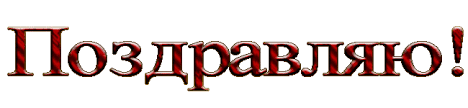 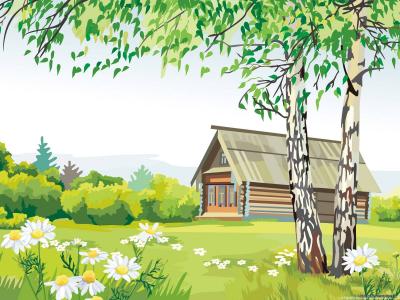 Уважаемые жители села Верх-Рождество!Поздравляю вас с Днем села! Желаю каждой семье здоровья, счастья и благополучия. Пусть сбудутся все ваши мечты, свершатся намеченные планы, и каждый день будет наполнен теплом и радостью!Приглашаем всех жителей поселения в село Верх-Рождество на День села 4 августа 2018 года в 18-00 ч        С уважением глава поселения Г.В.ПахольченкоНОВОСТИ ПОСЕЛЕНИЯ- проведено очередное заседание Совета депутатов- прошла проверка Пожнадзора территории поселения и зданий ДК- Роспотребнадзор провел проверку водонапорных башен и санитарных зон с связи с лицензированием на недра-ОГИБДД ОМВД России по Частинскому району провели проверку по безопасности граждан- закончился ремонт водопроводов по ул.Быта с.Ножовка и д.Поздышки по инициативному бюджетированию- принимаем участие в заседаниях суда по невостребованным долям- прошел превосходный праздник, посвященный Дню семьи, любви, верности в с.Верх-Рождество -проведены День молодежи, Дни села в с.Ножовке и в д. Поздышки- в Верх-Рождественском клубе провели программы для детей «Летние забавы», «Барби и три мушкетёра», музыкальную викторину- в библиотеке им.Павленкова села Верх-Рождество к «Дню семьи, любви и верности» была подготовлена выставка, продолжаются занятия в мультстудии «Мульти – пульти»-МУП ЖКХ привели в нормативное состояние санитарные зоны 6 водонапорных башен, скашивали траву вдоль дорог и перекрёстках, устранили 2 порыва - с.Ножовка, ул.Лесная и д.ПоздышкиДЕНЬ СЕМЬИ, ЛЮБВИ и ВЕРНОСТИ!7 июля в селе Верх-Рождество на территории СК появилось 5 невест и 5 женихов. В торжественной обстановке зарегистрировали жемчужный брак супруги Крыловы Олег и Валентина, серебряный Нуретдиновы Олег и Анна, фарфоровый Абатуровы Юрий и Светлана, хрустальный супруги Козюковы Александр и Екатерина и оловянный брак Байдины Сергей и Елена. Все наши молодожены получили документ – свидетельство о заключении брака, именные ленты, букеты цветов и бурные поздравления родственников. Гости задорно кричали «Горько». Ну а в конце церемонии свадебный кортеж отвез состоявшиеся семейные пары к «Дереву любви», где они загадали желания и повязали ленты.Тем временем у клуба начался концерт. Для гостей пели песни «Хорошие девчата» и танцевал коллектив «Акварельки» из села Ножовка. Верх-Рождественские коллективы «Флайлайт» порадовал односельчан зажигательными танцами, а «Околица» душевными песнями.  Для детей работали батуты, творческие площадки и можно было приобрести сладкую вату. Когда молодожены вернулись обратно на праздник, начался песенный конкурс «Поющая семья». Четыре семьи: Козюковых, Ванюковых, Орловых и Халдиных исполняли народные застольные песни.  В тяжелой борьбе победила многочисленная семья – семья Ванюковых, компетентное жюри наградило победителей памятной статуэткой.  Город мастеров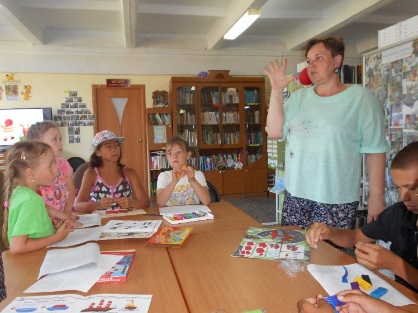 11 июля 2018 в Ножовской сельской библиотеке прошел мастер-класс по изготовлению сахарных фигурок из мастики. Ребята узнали рецепт изготовления вкусной мастики, познакомились с инструментами и формами для мастики. Сделали своими руками цветочки и бантики, а также пиратов, бабочек, листочки и многое другое. Многие конечно не устояли и попробовали мастику на вкус. Дети остались довольны и в конце мероприятия, желающие могли взять свои украшения домой.25 июля 2018г проводили мастер-класс по лепке из пластилина. Ребята с увлечением лепили фигурки на тему «Вот оно какое, наше лето». Познакомились с журналом «Мастерилка» и в заключении устроили чаепитие. Р.S. Приглашаем жителей и гостей села посетить нашу обновленную экспозицию Ножовской сельской библиотеке-музее.                                                                                                    Завьялова В.И. и Некрасова М.А.	Лето в разгаре.    Лето, солнце и отпускная пора! Но только не для работников культуры. Летние месяцы в нашем поселении насыщенны мероприятиями для разных возрастных категорий зрителя.     В начале июля по традиции первым праздником всегда был и остается День деревни Поздышки. Этот год порадовал присутствием гостей праздника, люди приехали на летний отдых на лоно природы, и попали на этот «деревенский междусобойчик». Именно в таком формате обычно проходит День деревни в Поздышках. И дело совсем не в том, что все простенько, а в том, что атмосфера на этом празднике по-особому теплая и домашняя. В этом году со своими первыми гастролями выехали маленькие артисты из танцевального коллектива «Капитошка» под руководством Жанны Кузнецовой, радовали зрителей своим талантом солисты Дома культуры, пригласили соседей из Верх-Рождества – танцевальный коллектив во главе с Юлией Петуховой. В следующем году надеемся на теплый прием и еще большее количество гостей.     Июль радует нас теплом и истинно русским праздником Днем Петра и Февронии, который называют «Днем семьи, любви и верности». Его традиционно празднует наше поселение на территории села Верх-Рождество. Как водиться, поздравляли семейные пары с юбилейными датами, провели обряд гражданской регистрации брака каждой парочки, вручили свидетельство. А на последок, «молодые» отправились к дереву любви на берегу пруда в специально подготовленных лимузинах-мотоблоках. Взрослые люди, а радовались этому путешествию как дети. Веселью не было конца, ведь и местные, артисты и соседи из Ножовки Жанна Кузнецова, танцевальный коллектив «Капитошка», ансамбль «Хорошие девчата» под руководством Анастасии Бобылевой дарили зрителю всю свою душу в песнях и танцах.     Для молодежи трудно придумать что-то, что отвлекло бы от компьютеров и телефонов, но мы не оставляем надежд и в селе Верх-Рождество было проведено мероприятие для подростков и молодежи под названием «Морской бой», это интеллектуальная квест-игра, которая стала популярной во многих городах и селах нашей страны. Думаем, что по результатам этого года можно сказать продолжение следует…     Традиционные Дни сел и деревень всегда были одними из важнейших мероприятий на нашей территории и в этом году День села Ножовка «Петровские гуляния» поразил не размахом театрализованных представлений и ярких красок, а количеством награждаемых от имени администрации поселения. 106 заслуженных благодарностей и грамот с ценными подарками! Такого еще не помнит, наверное, никто. Но как выяснилось, не подарками едиными сыт человек, и по опросу зрителей в течение недели после праздника мы выяснили – нужно зрелище, яркое, веселое и жизнерадостное, даже если наград будет меньше! Мы учтем ваши пожелания, уважаемые односельчане и обязательно будем держать курс на ваши интересы!     Команда наших парней (Александр Лысов, Алексей Казанцев, Александр Тазетдинов, Никита Пешин и Владимир Жуланов) приняли участие 21 июля в районном лагере-слете «Альтернатива негативу». Сами участники выразили мнение, что такие мероприятия полезны и интересны для молодежи, ну а мы, в свою очередь благодарим их за отзывчивость и активность. Молодцы, ребята. Надеемся на дальнейшую совместную работу с вами.     21 июля к нам в поселение пожаловали дорогие гости – Николай Тихоненков, известный в разных уголках страны автор-исполнитель русской песни с супругой Еленой. И реклама была полной и неоднократной, и цена билета просто символической, но вот только пришло на концерт всего восемь человек. О каких приглашениях артистов после этого может идти речь.      День Молодежи, перенесенный на 28 июля, по просьбам студентов и абитуриентов прошел, как и планировалось в парке у Дома культуры. Были песни, танцы, конкурсы и, конечно, заслуженные молодежью награды. Вот только энтузиазма у основной массы молодых людей и девушек как не было, так и нет. Если больший интерес вызывает бутылка пива и сигареты, то тут сомнительно, что мы будем полезны им. Хочется спросить молодежь: чего же вы хотите? Где ваша активность и инициатива? Если вам не интересно то, что проводят для вас, почему вы, молча, глотаете это? Мы готовы к диалогу и переменам, нам только нужны ваши идеи и мнения.     Ну, довольно о грустном, есть и радостные моменты. Наши любимые девчонки из ансамбля «Хорошие девчата», в который раз, стали звездочками районного мероприятия. 28 июля таланты Ножовки радовали зрителей на ежегодном районном фестивале «Свободное небо». Молодцы, девочки, так держать!          В будние дни, в перерывах между большими праздниками, для самых младших школьников сотрудники ДК с удовольствием проводили веселые игровые программы и познавательные мастер-классы, всего за июль их было девять, это и спортивные и танцевальные и интеллектуальные игры, но, к сожалению, аудитория у нас так и остается постоянной. Хочется призвать родителей учащихся младших классов внимательнее следить за объявлениями на досках и в социальных сетях. Для ваших детей лето с нами прошло бы интереснее, мы в этом уверены.     За июль было проведено несколько этапов акции «Чистое село», которые организовали работники культуры со своими подопечными подростками и детьми.     Спасибо хочется сказать семье Сидоровых, которая следует за нами на все мероприятия и в нашем селе, и к соседям. Благодаря им, мы с вами сыты, а наши детки веселы. Спасибо вам, надеемся на долгосрочное сотрудничество!     Впереди еще один летний месяц, который тоже обещает быть насыщенным. Следите за анонсом мероприятий и приходите обязательно. Мы работаем для вас, уважаемые жители поселения!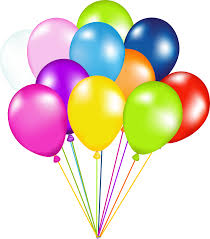 Поздравляем с юбилеем! Здоровья вам, успехов, долголетья, удача пусть не бросит никогда! Пусть все, что есть прекрасного на свете, пройдет сквозь ваши светлые года!
		Уважаемые жители поселения!	С уважением администрация поселения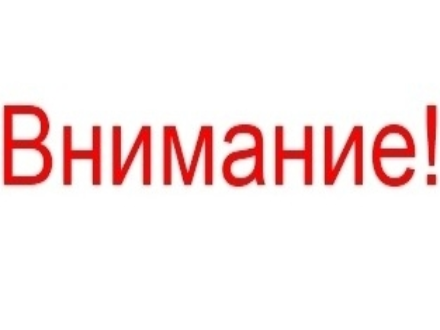 Соблюдение мер пожарной безопасности – это залог вашего благополучия, сохранности вашей жизни и жизни ваших близких!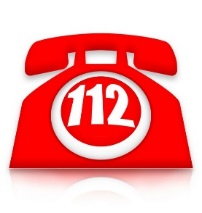 Чтобы не случилось беда, необходимо знать и соблюдать элементарные правила пожарной безопасности:- территория домовладении должна своевременно очищаться от горючих отходов, мусора, тары, сухой травы, опавших листьев и т.п.;  - не разрешается оставлять на открытых площадках и во дворах тару с легковоспламеняющимися     и горючими жидкостями;  - не допускается разводить костры и выбрасывать не затушенный уголь и золу вблизи строений.В соотвествии с Постановлением Правительства РФ от 19.06.2018г. № 334-п «Об установлении особого противопожарного режима в лесах на территории Пермского края» до 20 сентября 2018 года рекомендуем населению и организациям всех форм собственности соблюдать следующие ограничения и запреты:- ограничение пребывания граждан в лесах;- запрет на разведение открытого огня в парках, на сельскохозяйственных угодьях;- сжигание порубочных остатков, горючих материалов и мусора;- запрет на разведение костров в лесах вне оборудованных кострищ. В пожароопасный период штрафы за нарушение противопожарного режима увеличиваются в два раза для физических и юридических лиц, также предусмотрена уголовная ответственность.